       SPOLEK MARKÉTA, z. s.    si Vás dovoluje   pozvat naXI. SETKÁNÍ pacientů s transplantovaným srdcem, jejich rodinných příslušníků, lékařů a zdravotních sester ve dnech 15. – 17. září 2023 v hotelu Zámeček MIKULOV        PROGRAM: Pátek 15.9.2023    14.00 - 16.00 Příjezd a ubytování účastníků                                                               16.00 - 16.30 Seznámení účastníků s detaily programu setkání                                                                                        v kongresovém sálu hotelu                                                               17.00 - 18.00 Přednášky lékařů, předání nových rodných listů                                                               18.00 - 20.00 Večeře v restauraci hotelu Zámeček                                                               20.00 - 24.00 Společenský večer s hudebním doprovodem                             Sobota 16. 9.2023 07.00 - 09.00 Snídaně                                                               09.30 - 12.30 Výstup na Svatý kopeček, prohlídka Dietrichsteinské                                                                                         hroby a zámku v Mikulově                                                                                         Tenisté: dvouhry a čtyřhry na objednaných kurtech                                                                                         Volejbalisté: lékaři: transplantovaní dle zájmu                                                               12.30 –14.00 Oběd v restauraci hotelu Zámeček                                                               14.00 - 18.30 Procházka po Pálavě a výstup na Děvíčky                                                                                         Návštěva Archeoparku v Pavlově                                                                                        Projížďka lodí po Nových Mlýnech                                                               19.00 – 02.00 Večeře (zabijačkové speciality) ve sklípku hotelu                                                                                          Zámeček za hudebního doprovodu                             Neděle 17. 9. 2023 07.00 - 09.00 Snídaně                                                                  09.00               Ukončení setkání a odjezd domů            Cena: transplantovaný pacient 2.225,- Kč (500 Kč doplácí spolek), ostatní 2.725,- Kč                          Úhrada v hotovosti nebo kartou po příjezdu na recepci hotelu         Výběr z nabídky MENU: Večeře v pátek 15.9.2023 1) Pečená vepřová plec s dušeným zelím a                                                                                                        houskovým knedlíkem                                                                                                     2) Kuřecí kousky na smetaně, dušená rýže                                                     Oběd v sobotu 16.9.2023       Hovězí vývar, nudle, knedlíčky                                                                                                     1) Smažený vepřový řízek, bramborový salát                                                                                                     2) Marinovaná plec, vařené bramborové                                                                                                           hranolky, zeleninová oblohaSpolečná večeře v sobotu 16.9.2023 při posezení v hotelovém sklípku: zabijačkový kotlík= vepřové hody (jazyk, plecko, lalok, ovarová hlava, srdce), hořčice, křen, okurek, kozí roh, uzené maso (klobásy, plec, bůček) přímo z udírny, brambory pečené ve slupce s dresingem- tvaroh a koření, kuřecí křídla sweet chilli pečená nebo smažená dle výběru, dušená rýže, pečené vepřové koleno bez kosti, hořčice, křen, cibulka, beraní rohy, americké brambory, kotlíkový hovězí guláš, cibule, feferonka, bohatá zdobená sýrová mísa (eidam, hermelín, niva, parenica, korbáček, ozdoba), zeleninová mísa, smažené vepřové řízečky, smažené kuřecí filety v lupínkové kukuřičné strouhance, lehký bramborový salát s cibulkou, petrželovou natí, octovou zálivkou, šunková kýta, zabíjačkový talíř (jitrnice, tlačenka),teplé domácí bůčkové masové škvarky v kachním sádle, vepřové sádlo s opraženou cibulkou, koření, sůl, chléb (bochník), chléb (labužník), domácí buchta. Přípitek. Přihlášky s výběrem MENU zašlete do 15. 8. 2023 na Ing. František Kmínek – email: fkminek@seznam.cz nebo telefon +420 602 755 729                                                      PŘIHLÁŠKA NA XI. SETKÁNÍ 15. – 17. ZÁŘÍ 2023 V případě diety zašlete svůj požadavek na MENU. 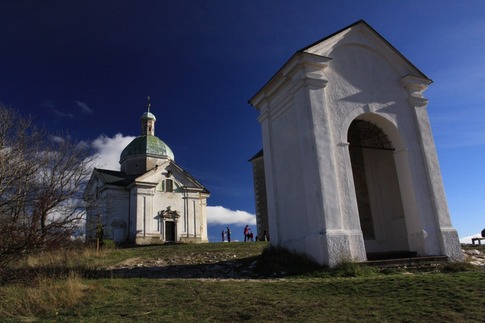 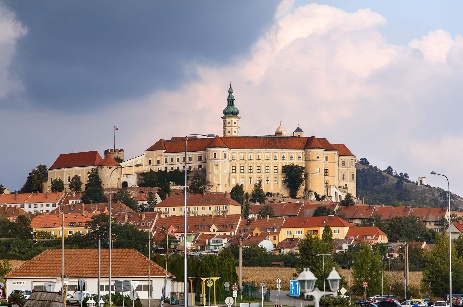 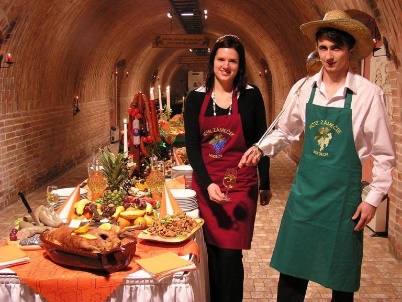    Mikulov – Svatý kopeček                          Zámek v Mikulově                          Sklípek hotelu Zámeček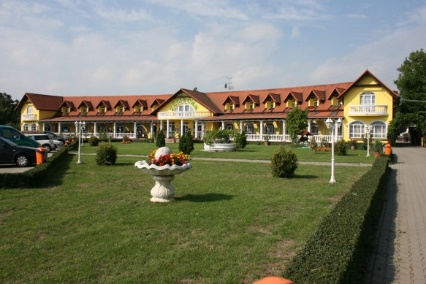 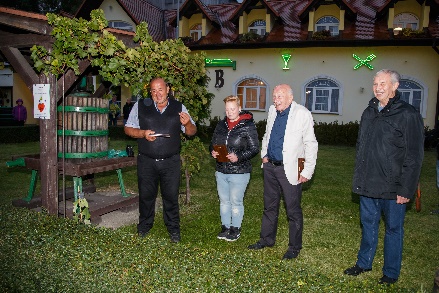 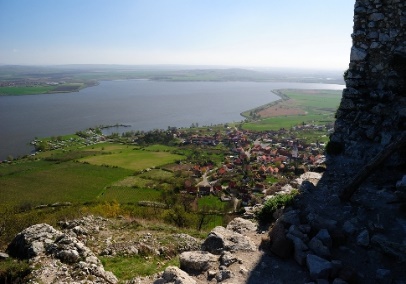   Hotel Zámeček Mikulov                 Sázení vinného keře v roce 2017     Pohled z Děvíček na Nové Mlýny ÚČASTNÍK 1ÚČASTNÍK 2ÚČASTNÍK 3ÚČASTNÍK 4Příjmení a jménoDatum narozeníBydlištěČíslo OPTelefonEmailVečeře 15. 9.Oběd 16. 9.ProhlídkaDietr. hrobkyProhlídkaZámku MikulovProhlídkaArcheoparku Pálava + DěvíčkyPlavba lodí po N.MlýnechZájem o tenisZájem o volejbal